Den. 26.03.2020. LektionThema:  Wo macht man was?  (Gdzie co się robi?)Przypomnienie definicji zaimka bezosobowego „man”: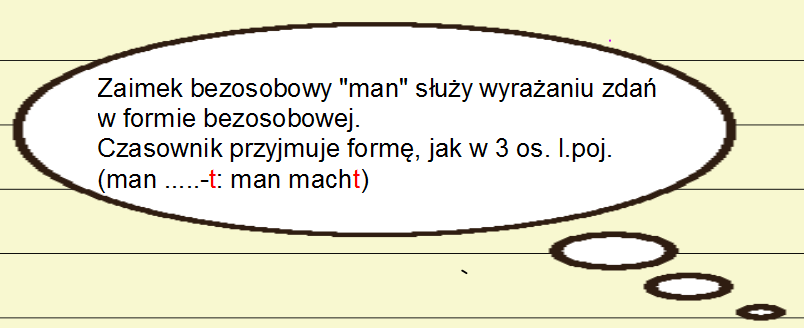 Podobnie stosuje się zwrot „można” bezosobowo: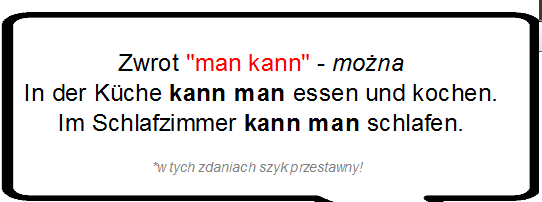 Teraz zadanie na zastosowanie tego zwrotu w szyku przestawnym: „kann man”Podręcznik str. 46 zad. 3. Przeczytaj polecanie w książce. Wysłuchaj kilkakrotnie na spokojnie. (Znasz już Laurę i Theo z zadnia 1a str.44)A teraz dokończ 5 zdań zgodnie z logiką. Przyporządkuj odpowiednie czynności do pomieszczeń – możesz wpisać kilka czynności w jednym zdaniu. Logisch! Auf dem Balkon kann man sich ________________________________________Im Bad kann man sich________________________________________________Im Wohnzimmer kann man ____________________________________________Im Schlafzimmer kann man_____________________________________________In der Küche kann man_______________________________________________Czy zauważyłeś, że pojawiły się nowe czasowniki? sich waschen – myć się,  sich sonnen – opalać się,  kochen – gotować i duschen – brać prysznic; <- będą na Instaling!Kontynuuj pracę na str. 46. Zad. 4. Przeczytaj głośno „Schnelle Runde”!   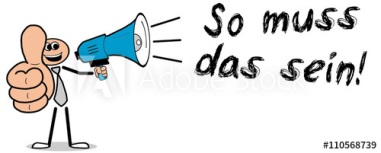 Zauważ, że w tych zdaniach nie użyto zwrotu „kann man” – (można) lecz zaimka bezosobowego „man” do czasowników  tu patrz definicja z pkt. 1.No już prawie koniec: teraz ćwiczenia: str. 28 zad. 6  dla chętnych, A następne obowiązkowe: str. 28 zad. 7, 8. Zwracam uwagę na odmianę czasownika nieregularnego :  odmieniając czasownik sich waschen w 2 i 3 osobie l.poj. dochodzi nad „a” Umlaut: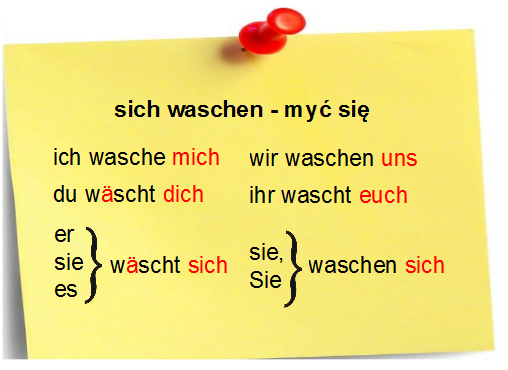 POWODZENIA!!!!!!!  Pozdrawiam Was serdecznie <3 Pilnujcie się i zdrówka!